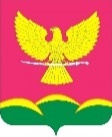 АДМИНИСТРАЦИЯ НОВОТИТАРОВСКОГОСЕЛЬСКОГО ПОСЕЛЕНИЯ ДИНСКОГО РАЙОНАПОСТАНОВЛЕНИЕот 25.10.2022                                                                                                    № 863станица НовотитаровскаяОб утверждении отчета об исполнении бюджета Новотитаровского сельского поселения за 9 месяцев 2022 года и о расходовании средств резервного фонда	В соответствии со статьями 36, 264.2 Бюджетного кодекса Российской Федерации, на основании статьи 65 Устава Новотитаровского сельского поселения п о с т а н о в л я ю:1. Утвердить отчет об исполнении бюджета Новотитаровского сельского поселения за 9 месяцев 2022 года и о расходовании средств резервного фонда.2. Утвердить следующие показатели исполнения бюджета Новотитаровского сельского поселения за 9 месяцев 2022 года:1) объем поступлений доходов в бюджет Новотитаровского сельского поселения Динского района за 9 месяцев 2022 года (приложение № 1);2) безвозмездные поступления от других уровней бюджетов за 9 месяцев 2022 года (приложение № 2)3) распределение бюджетных ассигнований по разделам и подразделам классификации расходов бюджета за 9 месяцев 2022 года (приложение № 3);4) распределение бюджетных ассигнований по целевым статьям (муниципальным программам Новотитаровского сельского поселения и непрограммным направлениям деятельности), группам видов расходов бюджета за 9 месяцев 2022 года (приложение № 4);5) распределение бюджетных ассигнований по разделам, подразделам, целевым статьям, группам видов расходов классификации расходов бюджета за 9 месяцев 2022 года (приложение № 5);6) расходование средств резервного фонда администрации Новотитаровского сельского поселения Динского района за 9 месяцев 2022 года (приложение № 6);7) сведения о численности муниципальных служащих, работников муниципальных учреждений за 9 месяцев 2022 года (приложение № 7).3. Направить настоящее постановление в Совет Новотитаровского сельского поселения Динского района.4. Начальнику финансово-экономического отдела (Кожевникова) настоящее постановление  разместить на официальном сайте Новотитаровского сельского поселения www.novotitarovskay.info.5. Контроль за выполнением настоящего постановления оставляю за собой.	6. Постановление вступает в силу со дня его официального опубликования.  Глава Новотитаровского  сельского поселения                                                                          С.К. КошманПРИЛОЖЕНИЕ №1к постановлению администрацииНовотитаровского сельского поселенияДинского районаот 25.10.2022 г. № 863ОБЪЕМ ПОСТУПЛЕНИЙдоходов в бюджет Новотитаровского сельского поселения Динского района за 9 месяцев 2022 года(тыс. рублей)Начальник финансово-экономического отдела 				А.А. КожевниковаПРИЛОЖЕНИЕ № 2к постановлению администрацииНовотитаровского сельского поселенияДинского районаот 25.10.2022 г. № 863Безвозмездные поступления от других уровней бюджетов за 9 месяцев 2022 года(тыс.рублей)Начальник финансово- экономического отдела 							А.А. Кожевникова ПРИЛОЖЕНИЕ № 3к постановлению администрацииНовотитаровского сельского поселенияДинского районаот 25.10.2022 г. № 863Распределение бюджетных ассигнований  по разделам и подразделам классификации расходов бюджетаза 9 месяцев 2022 года(тыс. рублей)Начальник финансово-экономического отдела			А.А. КожевниковаПРИЛОЖЕНИЕ № 4к постановлению администрацииНовотитаровского сельского поселенияДинского районаот 25.10.2022 г. № 863Распределение бюджетных ассигнований по целевым статьям (муниципальным программам и непрограммным направлениям деятельности), группам видов расходов классификации расходовбюджета за 9 месяцев 2022 годНачальник финансово-экономического отдела							А.А. КожевниковаПРИЛОЖЕНИЕ № 5к постановлению администрацииНовотитаровского сельского поселенияДинского районаот 25.10.2022 г. № 863Ведомственная структура расходов бюджета за 9 месяцев 2022 года (тыс. рублей)Начальник финансово-экономического отдела				А.А. КожевниковаПРИЛОЖЕНИЕ №6к постановлению администрацииНовотитаровского сельского поселенияДинского районаот 25.10.2022 г. № 863Расходование средств резервного фонда администрации Новотитаровского сельского поселения Динского района за 9 месяцев 2022 года(тыс.рублей)Начальник финансово-экономического отдела							А.А. КожевниковаПРИЛОЖЕНИЕ №7к постановлению администрацииНовотитаровского сельского поселенияДинского районаот 25.10.2022 г. № 863Сведения о численности муниципальных служащих, работников муниципальных учреждений за 9 месяцев 2022 годаШтатная численность работников:- Администрация Новотитаровского сельского поселения – 24 штатных единиц, в том числе муниципальных служащих- 23 и лиц, замещающих муниципальные должности - 1;- Муниципальное бюджетное учреждение «Культурно-досуговое объединение» ст. Новотитаровской – 15 штатных единиц;- Муниципальное бюджетное учреждение библиотечное объединение Новотитаровского сельского поселения – 6,5 штатных единиц;- Муниципальное казенное учреждение «Централизованная бухгалтерия Новотитаровского сельского поселения» - 4 штатных единицы;- Муниципальное казенное учреждение «По обеспечению хозяйственного облуживания органов местного самоуправления Динского района» - 11,75 штатных единиц;- Муниципальное бюджетное учреждение по физическому развитию и спорту Новотитаровского сельского поселения «Олимп» - 5 штатных единиц.Начальник финансово-экономического отдела                                                             А.А. КожевниковаКод БКНаименование групп, подгрупп, статей, подстатей, элементов, программ (подпрограмм), кодов экономической классификацииУтверждено в бюджете на 2022 годИсполнено за 9 месяцев 2022 год% выполнения123451 00 00000 00 0000 000Налоговые и неналоговые доходы140 365,799 448,570,851 01 02000 01 0000 110Налог на доходы физических лиц38 200,032 092,984,011 03 02000 01 0000 110Акцизы по подакцизным товарам (продукции), производимым на территории Российской Федерации*9 337,24 500,07 703,082,50в том числе:9 337,24 500,01 03 02231 01 0000 1101 03 02241 01 0000 1101 03 02251 01 0000 1101 03 02261 01 0000 110Доходы от уплаты акцизов на автомобильный бензин, прямогонный бензин, дизельное топливо, моторные масла для дизельных и (или) карбюраторных (инжекторных) двигателей, производимые на территории Российской Федерации, подлежащие зачислению в бюджет субъекта Российской Федерации*9 337,24 500,01 05 03000 01 0000 110Единый сельскохозяйственный налог9 337,24 500,03 925,387,231 06 01030 10 0000 110Налог на имущество физических лиц, взимаемый по ставкам, применяемым к объектам налогообложения, расположенным в границах поселений14 700,0 2 638,217,951 06 06000 00 0000 110Земельный налог*37 500,020 285,154,091 09 04053 10 0000 110Земельный налог (по обязательствам, возникшим до 1 января 2006 года), мобилизуемый на территориях сельских поселений--1,8-1 16 10123 01 0000 140Доходы от денежных взысканий (штрафов), поступающие в счет погашения задолженности, образовавшейся до 1 января 2020 года, подлежащие зачислению в бюджет муниципального образования по нормативам, действовавшим в 2019 году-8,5-1 11 05075 10 0000 120Доходы от сдачи в аренду имущества, составляющего казну сельских поселений (за исключением земельных участков)1 292,7905,170,021 11 07015 10 0000 120Доходы от перечисления части прибыли, остающейся после уплаты налогов и иных обязательных платежей муниципальных унитарных предприятий, созданных сельскими поселениями16,58,953,941 13 02995 10 0000 130Прочие доходы от компенсации затрат бюджетов сельских поселений34 794,331 833,591,491 16 02010 02 0000 140Административные штрафы, установленные законами субъектов Российской Федерации об административных правонарушениях, за нарушение законов и иных нормативных правовых актов субъектов Российской Федерации25,043,7174,801 16 02020 02 0000 140Административные штрафы, установленные законами субъектов Российской Федерации об административных правонарушениях, за нарушение муниципальных правовых актов-6,1-2 00 00000 00 0000 000Безвозмездные поступления44 352,633 683,775,942 02 00000 00 0000 150Безвозмездные поступления от других бюджетов бюджетной системы Российской Федерации44 352,633 608,775,782 02 10000 00 0000 150 Дотации бюджетам бюджетной системы Российской Федерации5 297,75 297,7100,002 02 15001 00 0000 150Дотации на выравнивание бюджетной обеспеченности4 979,04 979,0100,002 02 15001 10 0000 150Дотации бюджетам сельских поселений на выравнивание бюджетной обеспеченности из бюджета субъекта Российской Федерации4 979,04 979,0100,002 02 19999 00 0000 150Прочие дотации бюджетам 318,7318,7100,002 02 19999 10 0000 150Прочие дотации бюджетам сельских поселений318,7318,7100,002 02 20000 00 0000 150Субсидии бюджетам субъектов Российской Федерации и муниципальных образований37 283,427 271,173,142 02 20077 00 0000 150Субсидии бюджетам на софинансирование капитальных вложений в объекты муниципальной собственности11 623,64 973,642,792 02 20077 10 0000 150Субсидии бюджетам сельских поселений на софинансирование капитальных вложений в объекты муниципальной собственности11 623,64 973,642,792 02 25555 00 0000 150Субсидии бюджетам на реализацию программ формирования современной городской среды17 220,013 857,780,472 02 25555 10 0000 150Субсидии бюджетам сельских поселений на реализацию программ формирования современной городской среды17 220,013 857,780,472 02 29999 00 0000 150Прочие субсидии бюджетам субъектов Российской Федерации и муниципальных образований8 439,88 439,8100,002 02 29999 10 0000 150Прочие субсидии бюджетам сельских поселений     8 439,88 439,8100,002 02 30000 00 0000 150Субвенции бюджетам субъектов Российской Федерации  и муниципальных образований1 571,51 039,966,172 02 35118 00 0000 150Субвенции бюджетам на осуществление первичного воинского учета органами местного самоуправления поселений, муниципальных и городских округов1 559,11 027,565,902 02 35118 10 0000 150Субвенции бюджетам сельских поселений на осуществление первичного воинского учета органами местного самоуправления поселений, муниципальных и городских округов1 559,11 027,565,902 02 30024 00 0000 150Субвенции местным бюджетам на выполнение передаваемых полномочий субъектов Российской Федерации12,412,4100,002 02 30024 10 0000 150Субвенции бюджетам сельских поселений на выполнение передаваемых полномочий субъектов Российской Федерации12,412,4100,002 02 40000 00 0000 150Иные межбюджетные трансферты200,0--2 02 49999 00 0000 150Прочие межбюджетные трансферты, передаваемые бюджетам200,0--2 02 49999 10 0000 150Прочие межбюджетные трансферты,           передаваемые    бюджетам сельских поселений200,0--2 07 00000 00 0000 150Прочие безвозмездные поступления в бюджеты сельских поселений-75,0-2 07 05000 10 0000 150     Прочие безвозмездные поступления в бюджеты сельских поселений-75,0-2 07 05030 10 0000 150Прочие безвозмездные поступления в бюджеты сельских поселений                           -75,0-2 18 00000 10 0000 150Доходы бюджетов сельских поселений от возврата бюджетами бюджетной системы Российской Федерации остатков субсидий, субвенций и иных межбюджетных трансфертов, имеющих целевое назначение, прошлых лет, а также от возврата организациями остатков субсидий прошлых лет-160,6-2 18 05000 10 0000 150Доходы бюджетов сельских поселений от возврата иными организациями остатков субсидий прошлых лет-160,6-2 18 05030 10 0000 150Доходы бюджетов сельских поселений от возврата иными организациями остатков субсидий прошлых лет-160,6-2 19 00000 00 0000 000      Возврат остатков субсидий, субвенций и иных межбюджетных трансфертов, имеющих целевое назначение, прошлых лет--160,6-2 19 25555 10 0000 150Возврат остатков субсидий на реализацию программ формирования современной городской среды из бюджетов сельских поселений--160,6-ВСЕГО ДОХОДОВ184 718,3133 132,272,07Код БКНаименование групп, подгрупп, статей, подстатей, элементов, программ (подпрограмм), кодов экономической классификацииУтверждено в бюджете на 2022 годИсполнено за 9 месяцев 2022 год% выполнения123452 00 00000 00 0000 000Безвозмездные поступления44 352,633 683,775,942 02 00000 00 0000 150Безвозмездные поступления от других бюджетов бюджетной системы Российской Федерации44 352,633 608,775,782 02 10000 00 0000 150 Дотации бюджетам бюджетной системы Российской Федерации5 297,75 297,7100,002 02 15001 00 0000 150Дотации на выравнивание бюджетной обеспеченности4 979,04 979,0100,002 02 15001 10 0000 150Дотации бюджетам сельских поселений на выравнивание бюджетной обеспеченности из бюджета субъекта Российской Федерации4 979,04 979,0100,002 02 19999 00 0000 150Прочие дотации бюджетам 318,7318,7100,002 02 19999 10 0000 150Прочие дотации бюджетам сельских поселений318,7318,7100,002 02 20000 00 0000 150Субсидии бюджетам субъектов Российской Федерации и муниципальных образований37 283,427 271,173,142 02 20077 00 0000 150Субсидии бюджетам на софинансирование капитальных вложений в объекты муниципальной собственности11 623,64 973,642,792 02 20077 10 0000 150Субсидии бюджетам сельских поселений на софинансирование капитальных вложений в объекты муниципальной собственности11 623,64 973,642,792 02 25555 00 0000 150Субсидии бюджетам на реализацию программ формирования современной городской среды17 220,013 857,780,472 02 25555 10 0000 150Субсидии бюджетам сельских поселений на реализацию программ формирования современной городской среды17 220,013 857,780,472 02 29999 00 0000 150Прочие субсидии бюджетам субъектов Российской Федерации и муниципальных образований8 439,88 439,8100,002 02 29999 10 0000 150Прочие субсидии бюджетам сельских поселений     8 439,88 439,8100,002 02 30000 00 0000 150Субвенции бюджетам субъектов Российской Федерации  и муниципальных образований1 571,51 039,966,172 02 35118 00 0000 150Субвенции бюджетам на осуществление первичного воинского учета органами местного самоуправления поселений, муниципальных и городских округов1 559,11 027,565,902 02 35118 10 0000 150Субвенции бюджетам сельских поселений на осуществление первичного воинского учета органами местного самоуправления поселений, муниципальных и городских округов1 559,11 027,565,902 02 30024 00 0000 150Субвенции местным бюджетам на выполнение передаваемых полномочий субъектов Российской Федерации12,412,4100,002 02 30024 10 0000 150Субвенции бюджетам сельских поселений на выполнение передаваемых полномочий субъектов Российской Федерации12,412,4100,002 02 40000 00 0000 150Иные межбюджетные трансферты200,0--2 02 49999 00 0000 150Прочие межбюджетные трансферты, передаваемые бюджетам200,0--2 02 49999 10 0000 150Прочие межбюджетные трансферты,           передаваемые    бюджетам сельских поселений200,0--2 07 00000 00 0000 150Прочие безвозмездные поступления в бюджеты сельских поселений-75,0-2 07 05000 10 0000 150     Прочие безвозмездные поступления в бюджеты сельских поселений-75,0-2 07 05030 10 0000 150Прочие безвозмездные поступления в бюджеты сельских поселений                           -75,0-2 18 00000 10 0000 150Доходы бюджетов сельских поселений от возврата бюджетами бюджетной системы Российской Федерации остатков субсидий, субвенций и иных межбюджетных трансфертов, имеющих целевое назначение, прошлых лет, а также от возврата организациями остатков субсидий прошлых лет-160,6-2 18 05000 10 0000 150Доходы бюджетов сельских поселений от возврата организациями остатков субсидий прошлых лет-160,6-2 18 05030 10 0000 150Доходы бюджетов сельских поселений от возврата иными организациями остатков субсидий прошлых лет-160,6-2 19 00000 00 0000 000        Возврат остатков субсидий, субвенций и иных межбюджетных трансфертов, имеющих целевое назначение, прошлых лет --160,6-2 19 25555 10 0000 150 Возврат остатков субсидий на реализацию    программ формирования современной городской среды из бюджетов сельских поселений                                                                         --160,6-№п/пНаименованиеРЗПРУтверждено в бюджете на 2022 годИсполнено за 9 месяцев 2022 год% выполнения1234567Всего210 668,5118 516,356,26 в том числе:1.Общегосударственные вопросы010030 879,318 979,661,46Функционирование высшего должностного лица субъекта Российской Федерации и муниципального образования01021 121,3786,470,13Функционирование Правительства Российской Федерации, высших исполнительных органов государственной власти субъектов Российской Федерации, местных администраций010419 289,611 205,558,09Обеспечение деятельности финансовых, налоговых и таможенных  органов финансового (финансово-бюджетного) надзора0106707,4530,675,01Резервные фонды0111250,0--Другие общегосударственные вопросы01139 510,96 457,167,892.Национальная оборона02001 559,11 027,565,90Мобилизационная и вневойсковая подготовка02031 559,11 027,565,903.Национальная безопасность и правоохранительная деятельность0300150,042,728,47Защита населения и территории от чрезвычайных ситуаций природного и техногенного характера, пожарная безопасность0310150,042,728,474.Национальная экономика040030 413,921 821,471,75Дорожное хозяйство (дорожные фонды)040930 383,921 821,471,82Другие вопросы в области национальной экономики041230,0--5.Жилищно-коммунальное хозяйство0500119 491,254 896,345,94Коммунальное хозяйство050229 557,410 528,235,62Благоустройство050389 933,844 368,149,336.Образование0700450,0235,452,31Молодежная политика и оздоровление детей0707450,0235,452,317Культура, кинематография 080014 907,511 007,973,84Культура080114 707,511 007,974,85Другие вопросы в области культуры и кинематографии0804200,0--8.Социальная политика1000550,6367,166,67Пенсионное обеспечение1001544,6363,166,67Социальное обеспечение населения10036,04,066,679.Физическая культура и спорт 110012 046,910 100,483,84Физическая культура11015 755,03 808,966,18Массовый спорт11026 291,96 291,599,9910.Средства массовой информации1200220,038,017,3Другие вопросы в области средств массовой информации1204220,038,017,3НаименованиеЦСРВРУтверждено в бюджете на 2022 годИсполнено за 9 месяцев 2022 год% выполнения123456Обеспечение деятельности высшего органа исполнительной власти муниципального образования50 0 00 000001 121,3786,470,13Высшее должностное лицо муниципального образования 50 1 00 000001 121,3786,470,13Расходы на обеспечение функций органов местного самоуправления50 1 00 001901 121,3786,470,13Расходы на выплаты персоналу в целях обеспечения выполнения функций муниципальными органами, казенными учреждениями, органами управления государственными внебюджетными фондами50 1 00 001901001 121,3786,470,13Обеспечение деятельности администрации муниципального образования51 0 00 0000019 289,611 205,558,09Расходы на обеспечение функций органов местного самоуправления51 1 00 0019019 277,311 193,158,06Расходы на выплаты персоналу в целях обеспечения выполнения функций муниципальными органами, казенными учреждениями, органами управления государственными внебюджетными фондами51 1 00 0019010014 917,99 444,663,31Закупка товаров, работ и услуг для муниципальных нужд51 1 00 001902003 859,41 578,640,90Иные бюджетные ассигнования51 1 00 00190800500,0169,933,98Административные комиссии 51 2 00 0000012,412,4100,00Осуществление отдельных полномочий Краснодарского края по образовании организации деятельности административных комиссий51 2 00 6019012,412,4100,00Закупка товаров, работ и услуг для муниципальных нужд51 2 00 6019020012,412,4100,00Осуществление отдельных полномочий поселений по осуществлению внешнего муниципального контроля за исполнением местных бюджетов75 0 00 00000707,4530,675,01Передача полномочий контрольно-счетной палате муниципального образования Динской район по передаче полномочий по осуществлению внешнего муниципального контроля75 9 00 00000707,4530,675,01Расходы на обеспечение функций органов местного самоуправления75 9 00 00190707,4530,675,01Межбюджетные трансферты75 9 00 00190500707,4530,675,01Обеспечение деятельности администрации муниципального образования51 0 00 00000250,0--Финансовое обеспечение непредвиденных расходов51 5 00 00000250,0--Резервный фонд администрации муниципального образования51 5 00 20590250,0--Иные бюджетные ассигнования51 5 00 20590800250,0--Расходы на обеспечение деятельности централизованной бухгалтерии51 6 00 000003 105,72 140,868,93Обеспечение деятельности подведомственных учреждений (централизованной бухгалтерии)51 6 00 005903 105,72 140,868,93Расходы на выплаты персоналу в целях обеспечения выполнения функций муниципальными органами, казенными учреждениями, органами51 6 00 005901002 626,91 811,368,95Закупка товаров, работ и услуг для муниципальных нужд51 6 00 00590200477,3329,569,03Иные бюджетные ассигнования51 6 00 005908001,5--Обеспечение хозяйственного обслуживания муниципальных органов51 8 00 000005 393,53 643,367,55Расходы на обеспечение деятельности (оказание услуг) муниципальных учреждений по хозяйственному обслуживанию51 8 00 005905 393,53 643,367,55Расходы на выплаты персоналу в целях обеспечения выполнения функций муниципальными органами, казенными учреждениями, органами управления государственными внебюджетными фондами51 8 00 005901004 297,42 902,967,55Закупка товаров, работ и услуг для муниципальных нужд51 8 00 005902001 068,2725,667,92Иные бюджетные ассигнования51 8 00 0059080027,914,752,69 Муниципальная программа «О проведении работ по закладке новых похозяйственных книг и по уточнению записей в похозяйственных книгах»05 0 00 00000477,5477,5100,0Мероприятия по закладке новых похозяйственных книг и по уточнению записей в похозяйственных книгах05 1 00 00000477,5477,5100,0Реализация мероприятий подпрограммы05 1 00 09990477,5477,5100,0Закупка товаров, работ и услуг для муниципальных нужд05 1 00 09990200477,5477,5100,0Финансирование расходов по территориальному общественному самоуправлению 95 0 00 00000186,0124,066,67Осуществление финансирования расходов по территориальному общественному самоуправлению95 1 00 00000186,0124,066,67Компенсационные выплаты территориальному общественному самоуправлению95 1 00 00540186,0124,066,67Расходы на выплаты персоналу в целях обеспечения выполнения функций муниципальными органами, казенными учреждениями, органами управления государственными внебюджетными фондами95 1 00 00540100186,0124,066,67Муниципальная программа «Противодействие коррупции в Новотитаровском сельском поселении Динского района»13 0 00 000003,03,0100,0Отдельные мероприятия программы13 1 00 000003,03,0100,0Реализация мероприятий подпрограммы13 1 00 099903,03,0100,0Закупка товаров, работ и услуг для муниципальных нужд13 1 00 099902003,03,0100,0Управление имуществом муниципального образования52 0 00 00000345,268,519,84Мероприятия в рамках управления имуществом муниципального образования52 1 00 00000345,268,519,84Оценка недвижимости, признание прав и регулирование отношений по муниципальной собственности52 1 00 10390345,268,519,84Закупка товаров, работ и услуг для обеспечения государственных (муниципальных) нужд52 1 00 10390200345,268,519,84Осуществление первичного воинского учета 55 2 00 000001 559,11 027,565,90Осуществление первичного воинского учета органами местного самоуправления поселений, муниципальных и городских округов55 2 00 511801 559,11 027,565,90Расходы  на выплату персоналу в целях обеспечения выполнения функций муниципальными органами, казенными учреждениями, органами управления государственными внебюджетными фондами55 2 00 511801001 559,11 027,565,90Муниципальная программа «Осуществление мероприятий по обеспечению безопасности людей на водных объектах, расположенных на территории Новотитаровского сельского поселения»01 0 00 000005,04,998,0Мероприятия по обеспечению безопасности на водных объектах01 1 00 000005,04,998,0Реализация мероприятий подпрограммы01 1 00 099905,04,998,0Закупка товаров, работ и услуг для муниципальных нужд01 1 00 099902005,04,998,0Муниципальная программа «Обеспечение пожарной безопасности на территории Новотитаровского сельского поселения»03 0 00 00000145,037,826,07Мероприятия по обеспечению пожарной безопасности03 1 00 00000145,037,826,07Реализация мероприятий подпрограммы03 1 00 09990145,037,826,07Закупка товаров, работ и услуг для муниципальных нужд03 1 00 09990200145,037,826,07Муниципальная программа «Комплексное развитие систем транспортной инфраструктуры и дорожного хозяйства на территории муниципального образования Новотитаровское сельское поселение»09 0 00 0000030 383,921 821,471,82Содержание и ремонт автомобильных дорог общего пользования09 1 00 0000015 230,08 212,453,92Реализация мероприятий подпрограммы09 1 00 0999015 230,08 212,453,92Закупка товаров, работ и услуг для муниципальных нужд09 1 00 0999020015 230,08 212,453,92Обеспечение безопасности дорожного движения09 2 00 000006  269,84 724,975,36Реализация мероприятий подпрограммы09 2 00 099906 269,84 724,975,36Закупка товаров, работ и услуг для муниципальных нужд09 2 00 099902006 269,84 724,975,36Развитие сети автомобильных дорог Новотитаровского сельского поселения09 3 00 000008 884,18 884,1100,00Реализация национального проекта "Безопасные качественные дороги"09 3 R1 000008 884,18 884,1100,00Приведение в нормативное состояние улично-дорожной сети городских агломераций 09 3 R1 S39308 884,18 884,1100,00Закупка товаров, работ и услуг для обеспечения государственных (муниципальных) нужд09 3 R1 S39302008 884,18 884,1100,00Муниципальная программа «Поддержка малого и среднего предпринимательства в Новотитаровском сельском поселении»12 0 00 0000030,0--Отдельные мероприятия программы12 1 00 0000030,0--Реализация мероприятий подпрограммы12 1 00 0999030,0--Закупка товаров, работ и услуг для муниципальных нужд12 1 00 0999020030,0--Муниципальная программа «Комплексное развитие систем инженерно-коммунальной инфраструктуры на территории муниципального образования Новотитаровское сельское поселение»10 0 00 0000029 557,410 528,235,62Мероприятия по организации газоснабжения10 2 00 000003 286,82 166,865,92Реализация мероприятий подпрограммы10 2 00 099903 286,82 166,865,92Закупка товаров, работ и услуг для муниципальных нужд10 2 00 099902002 110,0990,046,92Капитальные вложения в объекты государственной (муниципальной) собственности10 2 00 099904001 176,81 176,8100,0Мероприятия по организации водоснабжения10 3 00 0000021 040,63 526,116,76Реализация мероприятий подпрограммы10 3 00 0999014 040,63 526,125,11Закупка товаров, работ и услуг для муниципальных нужд10 3 00 0999020012 040,63 526,154,11Капитальные вложения в объекты государственной (муниципальной) собственности10 3 00 099904002 000,0--Реализация мероприятий по обеспечению в целях жилищного строительства земельных участков инженерной инфраструктурой, в том числе предоставленных (предоставляемых) семьям, имеющим трех и более детей, а также под стандартное жилье и жилье из быстровозводимых конструкций (Водоснабжение микрорайона «Северный» ст.Новотитаровской - проект)10 3 00 S2640 7 000,0--Капитальные вложения в объекты государственной (муниципальной) собственности10 3 00 S2640 4007 000,0--Мероприятия по организации водоотведения10 4 00 000005 230,04 835,392,45Реализация мероприятий подпрограммы10 4 00 099905 230,04 835,392,45Закупка товаров, работ и услуг для муниципальных нужд10 4 00 099902003 126,32 742,187,71Капитальные вложения в объекты государственной (муниципальной) собственности10 4 00 099904002 103,72 093,299,50Благоустройство89 933,844 368,149,33Муниципальная программа «Комплексное развитие систем благоустройства и энергосбережения на территории муниципального образования Новотитаровское сельское поселение»11 0 00 0000058 201,8 22 314,838,34Мероприятия по благоустройству11 1 00 0000043 800,112 414,828,34Реализация мероприятий подпрограммы11 1 00 0999043 800,112 414,828,34Закупка товаров, работ и услуг для муниципальных нужд11 1 00 0999020043 800,112 414,828,34Мероприятия по энергосбережению11 2 00 0000013 950,09 448,567,73Реализация мероприятий подпрограммы11 2 00 0999013 950,09 448,567,73Закупка товаров, работ и услуг для муниципальных нужд11 2 00 0999020013 950,09 448,567,73Мероприятия по содержанию мемориала «Вечный огонь»11 3 00 00000133,0132,899,85Реализация мероприятий подпрограммы11 3 00 09990133,0132,899,85Закупка товаров, работ и услуг для муниципальных нужд11 3 00 09990200133,0132,899,85Мероприятия по организации благоустройства территории муниципального образования в границах территорий органов территориального общественного самоуправления - победителей краевого конкурса на звание "Лучший орган территориального общественного самоуправления"11 4 00 00000318,7318,7100,0Реализация мероприятий подпрограммы11 4 00 60390318,7318,7100,0Закупка товаров, работ и услуг для муниципальных нужд11 4 00 60390200318,7318,7100,0Муниципальная программа «Формирование комфортной городской среды в Новотитаровском сельском поселении»14 0 00 0000031 732,022 053,369,50Отдельные мероприятия программы14 1 00 00000 1 312,0450,534,34Реализация мероприятий подпрограммы14 1 00 09990 1 312,0450,534,34Закупка товаров, работ и услуг для муниципальных нужд14 1 00 099902001 312,0450,534,34Благоустройство общественных территорий14 2 00 0000030 420,021 602,871,01Реализация мероприятий подпрограммы14 2 00 099909 920,05 105,651,47Закупка товаров, работ и услуг для муниципальных нужд14 2 00 099902009 920,05 105,651,47Реализация мероприятий по благоустройству общественной территории в рамках программы "Формирование комфортной городской среды"14 2 F2 0000020 500,016 497,280,47Реализация мероприятий по благоустройству общественной территории (по ул.Таманской в ст.Новотитаровской, "Сквер Таманский"14 2 F2 5555020 500,016 497,280,47Закупка товаров, работ и услуг для муниципальных нужд14 2 F2 5555020020 500,016 497,280,47Муниципальная программа «Молодежь»07 0 00 00000450,0235,452,38Отдельные мероприятия муниципальной программы07 1 00 00000450,0235,452,38Реализация мероприятий подпрограммы07 1 00 09990450,0235,452,38Закупка товаров, работ и услуг для муниципальных нужд07 1 00 09990200450,0235,452,38Муниципальная программа «Развитие культуры в Новотитаровском сельском поселении»06 0 00 0000014 707,511 007,974 85Мероприятия по развитию культурно-досугового учреждения06 1 00 0000011 032,58 300,875,24Субсидии бюджетным учреждениям на возмещение затрат, связанных с оказанием ими муниципальных услуг 06 1 00 005909 356,36 824,672,94Предоставление субсидий бюджетным, автономным учреждениям и иным некоммерческим организациям06 1 00 005906009 356,36 824,672,94Компенсация расходов на оплату жилых помещений, отопления и освещения работникам, государственных и муниципальных учреждений, проживающим и работающим в сельской местности 06 1 00 1139015,015,0100,00Предоставление субсидий бюджетным автономным учреждениям и иным некоммерческим организациям06 1 00 1139060015,015,0100,00Субсидии бюджетным учреждения на иные цели06 1 00 009901 661,21461,287,96Предоставление субсидий бюджетным автономным учреждениям и иным некоммерческим организациям на иные цели06 1 00 009906001 661,21 461,287,96Мероприятия по развитию библиотечного объединения06 2 00 000003 675,02 707,173,66Субсидии бюджетным учреждениям на возмещение затрат, связанных с оказанием ими муниципальных услуг06 2 00 005903 660,02 692,173,55Предоставление субсидий бюджетным автономным учреждениям и иным некоммерческим организациям06 2 00 005906003 660,02 692,173,55Компенсация расходов на оплату жилых помещений, отопления и освещения работникам, государственных и муниципальных учреждений, проживающим и работающим в сельской местности06 2 00 1139015,015,0100,00Предоставление субсидий бюджетным автономным учреждениям и иным некоммерческим организациям06 2 00 1139060015,015,0100,00Муниципальная программа «Проведение мероприятий, посвященных памятным датам, знаменательным событиям»02 0 00 00000200,0--Мероприятия, посвященные памятным датам и знаменательным событиям02 1 00 00000200,0--Реализация мероприятий подпрограммы02 1 00 09990200,0--Закупка товаров, работ и услуг для муниципальных нужд02 1 00 09990200200,0--Социальная поддержка населения98 0 00 00000544,6363,166,67Муниципальная пенсия в соответствии с положением о муниципальной пенсии за выслугу лет в Новотитаровском сельском поселении98 1 00 00000544,6363,166,67Выплата пенсии за выслугу лет лицам, замещавшим должности муниципальной службы98 1 00 10010544,6363,166,67Социальное обеспечение и иные выплаты населению98 1 00 10010300544,6363,166,67Социальное обеспечение6,04,066,67Социальная поддержка отдельных категорий граждан97 0 00 000006,04,066,67Доплата в соответствии с положением о звании «Почетный гражданин Новотитаровского сельского поселения Динского района»97 1 00 000006,04,066,67Денежные выплаты Почетным гражданам Новотитаровского сельского поселения97 1 00 100206,04,066,67Социальное обеспечение и иные выплаты населению97 1 00 100203006,04,066,67Муниципальная программа «Развитие физической культуры и спорта в Новотитаровском сельском поселении»08 0 00 000005 755,03 808,966,18Мероприятия по развитию физической культуры и спорта08 1 00 000005 755,03 808,966,18Субсидии бюджетным учреждениям на возмещение нормативных затрат, связанных с оказанием ими муниципальных услуг08 1 00 005905 755,03 808,966,18Предоставление субсидий бюджетным автономным учреждениям и иным некоммерческим организациям08 1 00 005906005 755,03 808,966,18Массовый спорт6 291,96 291,599,99Мероприятия по укреплению материально-технической базы массового спорта08 2 00 000006 291,96 291,599,99Отдельные мероприятия по строительству некапитального объекта- многофункциональной спортивной площадки вдоль ул.Ейское Шоссе в ст.Новотитаровской Динского района08 2 00 09991 051,01 050,699,96Закупка товаров, работ и услуг для муниципальных нужд08 2 00 09992001 051,01 050,699,96Строительство многофункциональной спортивной площадки вдоль ул.Ейское шоссе в ст.Новотитаровской Динского района08 2 00 S11005 240,95 240,9100,0Закупка товаров, работ и услуг для муниципальных нужд08 2 00 S11002005 240,95 240,9100,0Муниципальная программа «Расширение информационного пространства сельского поселения»04 0 00 00000220,038,017,3Мероприятия по расширению информационного пространства 04 1 00 00000220,038,017,3Реализация мероприятий подпрограммы04 1 00 09990220,038,017,3Закупка товаров, работ и услуг для муниципальных нужд04 1 00 09990200220,038,017,3№ п/пНаименованиеВед.РзПРЦСРВРУтверждено в бюджете на 2022 годИсполнено за 9 месяцев 2022 год% выполнения12345678910ВСЕГО210 668,5118 516,356,261.Общегосударственные вопросы992010030 879,318 979,661,46Функционирование высшего должностного лица субъекта Российской Федерации и муниципального образования99201021 121,3786,470,13Обеспечение деятельности высшего органа исполнительной власти муниципального образования992010250 0 00 000001 121,3786,470,13Высшее должностное лицо муниципального образования 992010250 1 00 000001 121,3786,470,13Расходы на обеспечение функций органов местного самоуправления992010250 1 00 001901 121,3786,470,13Расходы на выплаты персоналу в целях обеспечения выполнения функций муниципальными органами, казенными учреждениями, органами управления государственными внебюджетными фондами992010250 1 00 001901001 121,3786,470,13Функционирование Правительства Российской Федерации, высших исполнительных органов государственной власти субъектов Российской Федерации, местных администраций992010419 289,611 205,558,09Обеспечение деятельности администрации муниципального образования992010451 0 00 0000019 289,611 205,558,09Расходы на обеспечение функций органов местного самоуправления992010451 1 00 0019019 277,311 193,158,06Расходы на выплаты персоналу в целях обеспечения выполнения функций муниципальными органами, казенными учреждениями, органами управления государственными внебюджетными фондами992010451 1 00 0019010014 917,99 444,663,31Закупка товаров, работ и услуг для муниципальных нужд992010451 1 00 001902003 859,41 578,640,90Иные бюджетные ассигнования992010451 1 00 00190800500,0169,933,98Административные комиссии 992010451 2 00 0000012,412,4100,00Осуществление отдельных полномочий Краснодарского края по образовании организации деятельности административных комиссий992010451 2 00 6019012,412,4100,00Закупка товаров, работ и услуг для муниципальных нужд992010451 2 00 6019020012,412,4100,00Обеспечение деятельности финансовых, налоговых и таможенных органов финансового  (финансово - бюджетного) надзора9920106707,4530,675,01Осуществление отдельных полномочий поселений по осуществлению внешнего муниципального контроля за исполнением местных бюджетов992010675 0 00 00000707,4530,675,01Передача полномочий контрольно-счетной палате муниципального образования Динской район по передаче полномочий по осуществлению внешнего муниципального контроля992010675 9 00 00000707,4530,675,01Расходы на обеспечение функций органов местного самоуправления992010675 9 00 00190707,4530,675,01Межбюджетные трансферты992010675 9 00 00190500707,4530,675,01Резервные фонды9920111250,0--Обеспечение деятельности администрации муниципального образования992011151 0 00 00000250,0--Финансовое обеспечение непредвиденных расходов992011151 5 00 00000250,0--Резервный фонд администрации муниципального образования992011151 5 00 20590250,0--Иные бюджетные ассигнования992011151 5 00 20590800250,0--Другие общегосударственные вопросы99201139 510,96 457,167,89Расходы на обеспечение деятельности централизованной бухгалтерии992011351 6 00 000003 105,72 140,868,93Обеспечение деятельности подведомственных учреждений (централизованной бухгалтерии)992011351 6 00 005903 105,72 140,868,93Расходы на выплаты персоналу в целях обеспечения выполнения функций муниципальными органами, казенными учреждениями, органами992011351 6 00 005901002 626,91 811,368,95Закупка товаров, работ и услуг для муниципальных нужд992011351 6 00 00590200477,3329,569,03Иные бюджетные ассигнования992011351 6 00 005908001,5--Обеспечение хозяйственного обслуживания муниципальных органов992011351 8 00 000005 393,53 643,367,55Расходы на обеспечение деятельности (оказание услуг) муниципальных учреждений по хозяйственному обслуживанию992011351 8 00 005905 393,53 643,367,55Расходы на выплаты персоналу в целях обеспечения выполнения функций муниципальными органами, казенными учреждениями, органами управления государственными внебюджетными фондами992011351 8 00 005901004 297,42 902,967,55Закупка товаров, работ и услуг для муниципальных нужд992011351 8 00 005902001 068,2725,667,92Иные бюджетные ассигнования992011351 8 00 0059080027,914,752,69 Муниципальная программа «О проведении работ по закладке новых похозяйственных книг и по уточнению записей в похозяйственных книгах»992011305 0 00 00000477,5477,5100,0Мероприятия по закладке новых похозяйственных книг и по уточнению записей в похозяйственных книгах992011305 1 00 00000477,5477,5100,0Реализация мероприятий подпрограммы992011305 1 00 09990477,5477,5100,0Закупка товаров, работ и услуг для муниципальных нужд992011305 1 00 09990200477,5477,5100,0Финансирование расходов по территориальному общественному самоуправлению 992011395 0 00 00000186,0124,066,67Осуществление финансирования расходов по территориальному общественному самоуправлению992011395 1 00 00000186,0124,066,67Компенсационные выплаты территориальному общественному самоуправлению992011395 1 00 00540186,0124,066,67Расходы на выплаты персоналу в целях обеспечения выполнения функций муниципальными органами, казенными учреждениями, органами управления государственными внебюджетными фондами992011395 1 00 00540100186,0124,066,67Муниципальная программа «Противодействие коррупции в Новотитаровском сельском поселении Динского района»992011313 0 00 000003,03,0100,0Отдельные мероприятия программы992011313 1 00 000003,03,0100,0Реализация мероприятий подпрограммы992011313 1 00 099903,03,0100,0Закупка товаров, работ и услуг для муниципальных нужд992011313 1 00 099902003,03,0100,0Управление имуществом муниципального образования992011352 0 00 00000345,268,519,84Мероприятия в рамках управления имуществом муниципального образования992011352 1 00 00000345,268,519,84Оценка недвижимости, признание прав и регулирование отношений по муниципальной собственности992011352 1 00 10390345,268,519,84Закупка товаров, работ и услуг для обеспечения государственных (муниципальных) нужд992011352 1 00 10390200345,268,519,842.Национальная оборона99202001 559,11 027,565,90Мобилизационная и вневойсковая подготовка99202031 559,11 027,565,90Осуществление первичного воинского учета 992020355 2 00 000001 559,11 027,565,90Осуществление первичного воинского учета органами местного самоуправления поселений, муниципальных и городских округов992020355 2 00 511801 559,11 027,565,90Расходы  на выплату персоналу в целях обеспечения выполнения функций муниципальными органами, казенными учреждениями, органами управления государственными внебюджетными фондами992020355 2 00 511801001 559,11 027,565,903.Национальная безопасность и правоохранительная деятельность9920300150,042,728,47Защита населения и территории от чрезвычайных ситуаций природного и техногенного характера, пожарная безопасность9920310150,042,728,47Муниципальная программа «Осуществление мероприятий по обеспечению безопасности людей на водных объектах, расположенных на территории Новотитаровского сельского поселения»992031001 0 00 000005,04,998,0Мероприятия по обеспечению безопасности на водных объектах992031001 1 00 000005,04,998,0Реализация мероприятий подпрограммы992031001 1 00 099905,04,998,0Закупка товаров, работ и услуг для муниципальных нужд992031001 1 00 099902005,04,998,0Муниципальная программа «Обеспечение пожарной безопасности на территории Новотитаровского сельского поселения»992031003 0 00 00000145,037,826,07Мероприятия по обеспечению пожарной безопасности992031003 1 00 00000145,037,826,07Реализация мероприятий подпрограммы992031003 1 00 09990145,037,826,07Закупка товаров, работ и услуг для муниципальных нужд992031003 1 00 09990200145,037,826,074.Национальная экономика992040030 413,921 821,471,75Дорожное хозяйство (дорожные фонды)992040930 383,921 821,471,82Муниципальная программа «Комплексное развитие систем транспортной инфраструктуры и дорожного хозяйства на территории муниципального образования Новотитаровское сельское поселение»992040909 0 00 0000030 383,921 821,471,82Содержание и ремонт автомобильных дорог общего пользования992040909 1 00 0000015 230,08 212,453,92Реализация мероприятий подпрограммы992040909 1 00 0999015 230,08 212,453,92Закупка товаров, работ и услуг для муниципальных нужд992040909 1 00 0999020015 230,08 212,453,92Обеспечение безопасности дорожного движения992040909 2 00 000006  269,84 724,975,36Реализация мероприятий подпрограммы992040909 2 00 099906 269,84 724,975,36Закупка товаров, работ и услуг для муниципальных нужд992040909 2 00 099902006 269,84 724,975,36Развитие сети автомобильных дорог Новотитаровского сельского поселения992040909 3 00 000008 884,18 884,1100,00Реализация национального проекта "Безопасные качественные дороги"992040909 3 R1 000008 884,18 884,1100,00Приведение в нормативное состояние улично-дорожной сети городских агломераций 992040909 3 R1 S39308 884,18 884,1100,00Закупка товаров, работ и услуг для обеспечения государственных (муниципальных) нужд992040909 3 R1 S39302008 884,18 884,1100,00Другие вопросы в области национальной экономики992041230,0--Муниципальная программа «Поддержка малого и среднего предпринимательства в Новотитаровском сельском поселении»992041212 0 00 0000030,0--Отдельные мероприятия программы992041212 1 00 0000030,0--Реализация мероприятий подпрограммы992041212 1 00 0999030,0--Закупка товаров, работ и услуг для муниципальных нужд992041212 1 00 0999020030,0--5.Жилищно-коммунальное хозяйство9920500119 491,254 896,345,94Коммунальное хозяйство992050229 557,410 528,235,62Муниципальная программа «Комплексное развитие систем инженерно-коммунальной инфраструктуры на территории муниципального образования Новотитаровское сельское поселение»992050210 0 00 0000029 557,410 528,235,62Мероприятия по организации газоснабжения992050210 2 00 000003 286,82 166,865,92Реализация мероприятий подпрограммы992050210 2 00 099903 286,82 166,865,92Закупка товаров, работ и услуг для муниципальных нужд992050210 2 00 099902002 110,0990,046,92Капитальные вложения в объекты государственной (муниципальной) собственности992050210 2 00 099904001 176,81 176,8100,0Мероприятия по организации водоснабжения992050210 3 00 0000021 040,63 526,116,76Реализация мероприятий подпрограммы992050210 3 00 0999014 040,63 526,125,11Закупка товаров, работ и услуг для муниципальных нужд992050210 3 00 0999020012 040,63 526,154,11Капитальные вложения в объекты государственной (муниципальной) собственности992050210 3 00 099904002 000,0--Реализация мероприятий по обеспечению в целях жилищного строительства земельных участков инженерной инфраструктурой, в том числе предоставленных (предоставляемых) семьям, имеющим трех и более детей, а также под стандартное жилье и жилье из быстровозводимых конструкций (Водоснабжение микрорайона «Северный» ст.Новотитаровской - проект)992050210 3 00 S2640 7 000,0--Капитальные вложения в объекты государственной (муниципальной) собственности992050210 3 00 S2640 4007 000,0--Мероприятия по организации водоотведения992050210 4 00 000005 230,04 835,392,45Реализация мероприятий подпрограммы992050210 4 00 099905 230,04 835,392,45Закупка товаров, работ и услуг для муниципальных нужд99205 0210 4 00 099902003 126,32 742,187,71Капитальные вложения в объекты государственной (муниципальной) собственности992050210 4 00 099904002 103,72 093,299,50Благоустройство992050389 933,844 368,149,33Муниципальная программа «Комплексное развитие систем благоустройства и энергосбережения на территории муниципального образования Новотитаровское сельское поселение»992050311 0 00 0000058 201,8 22 314,838,34Мероприятия по благоустройству992050311 1 00 0000043 800,112 414,828,34Реализация мероприятий подпрограммы992050311 1 00 0999043 800,112 414,828,34Закупка товаров, работ и услуг для муниципальных нужд992050311 1 00 0999020043 800,112 414,828,34Мероприятия по энергосбережению992050311 2 00 0000013 950,09 448,567,73Реализация мероприятий подпрограммы992050311 2 00 0999013 950,09 448,567,73Закупка товаров, работ и услуг для муниципальных нужд992050311 2 00 0999020013 950,09 448,567,73Мероприятия по содержанию мемориала «Вечный огонь»992050311 3 00 00000133,0132,899,85Реализация мероприятий подпрограммы992050311 3 00 09990133,0132,899,85Закупка товаров, работ и услуг для муниципальных нужд992050311 3 00 09990200133,0132,899,85Мероприятия по организации благоустройства территории муниципального образования в границах территорий органов территориального общественного самоуправления - победителей краевого конкурса на звание "Лучший орган территориального общественного самоуправления"992050311 4 00 00000318,7318,7100,0Реализация мероприятий подпрограммы992050311 4 00 60390318,7318,7100,0Закупка товаров, работ и услуг для муниципальных нужд992050311 4 00 60390200318,7318,7100,0Муниципальная программа «Формирование комфортной городской среды в Новотитаровском сельском поселении»992050314 0 00 0000031 732,022 053,369,50Отдельные мероприятия программы992050314 1 00 00000 1 312,0450,534,34Реализация мероприятий подпрограммы992050314 1 00 09990 1 312,0450,534,34Закупка товаров, работ и услуг для муниципальных нужд992050314 1 00 099902001 312,0450,534,34Благоустройство общественных территорий992050314 2 00 0000030 420,021 602,871,01Реализация мероприятий подпрограммы992050314 2 00 099909 920,05 105,651,47Закупка товаров, работ и услуг для муниципальных нужд992050314 2 00 099902009 920,05 105,651,47Реализация мероприятий по благоустройству общественной территории в рамках программы "Формирование комфортной городской среды"992050314 2 F2 0000020 500,016 497,280,47Реализация мероприятий по благоустройству общественной территории (по ул.Таманской в ст.Новотитаровской, "Сквер Таманский"992050314 2 F2 5555020 500,016 497,280,47Закупка товаров, работ и услуг для муниципальных нужд992050314 2 F2 5555020020 500,016 497,280,476.Образование9920700450,0235,452,31Молодежная политика9920707450,0235,452,31Муниципальная программа «Молодежь»992070707 0 00 00000450,0235,452,38Отдельные мероприятия муниципальной программы992070707 1 00 00000450,0235,452,38Реализация мероприятий подпрограммы992070707 1 00 09990450,0235,452,38Закупка товаров, работ и услуг для муниципальных нужд992070707 1 00 09990200450,0235,452,387.Культура, кинематография 992080014 907,511 007,973,84Культура992080114 707,511 007,974,85Муниципальная программа «Развитие культуры в Новотитаровском сельском поселении»992080106 0 00 0000014 707,511 007,974 85Мероприятия по развитию культурно-досугового учреждения992080106 1 00 0000011 032,58 300,875,24Субсидии бюджетным учреждениям на возмещение затрат, связанных с оказанием ими муниципальных услуг 992080106 1 00 005909 356,36 824,672,94Предоставление субсидий бюджетным, автономным учреждениям и иным некоммерческим организациям992080106 1 00 005906009 356,36 824,672,94Компенсация расходов на оплату жилых помещений, отопления и освещения работникам, государственных и муниципальных учреждений, проживающим и работающим в сельской местности 992080106 1 00 1139015,015,0100,00Предоставление субсидий бюджетным автономным учреждениям и иным некоммерческим организациям992080106 1 00 1139060015,015,0100,00Субсидии бюджетным учреждения на иные цели992080106 1 00 009901 661,21461,287,96Предоставление субсидий бюджетным автономным учреждениям и иным некоммерческим организациям на иные цели992080106 1 00 009906001 661,21 461,287,96Мероприятия по развитию библиотечного объединения992080106 2 00 000003 675,02 707,173,66Субсидии бюджетным учреждениям на возмещение затрат, связанных с оказанием ими муниципальных услуг992080106 2 00 005903 660,02 692,173,55Предоставление субсидий бюджетным автономным учреждениям и иным некоммерческим организациям992080106 2 00 005906003 660,02 692,173,55Компенсация расходов на оплату жилых помещений, отопления и освещения работникам, государственных и муниципальных учреждений, проживающим и работающим в сельской местности992080106 2 00 1139015,015,0100,00Предоставление субсидий бюджетным автономным учреждениям и иным некоммерческим организациям992080106 2 00 1139060015,015,0100,00Другие вопросы в области культуры и кинематографии9220804200,0--Муниципальная программа «Проведение мероприятий, посвященных памятным датам, знаменательным событиям»992080402 0 00 00000200,0--Мероприятия, посвященные памятным датам и знаменательным событиям992080402 1 00 00000200,0--Реализация мероприятий подпрограммы992080402 1 00 09990200,0--Закупка товаров, работ и услуг для муниципальных нужд992080402 1 00 09990200200,0--8.Социальная политика9921000550,6367,166,67Пенсионное обеспечение9921001544,6363,166,67Социальная поддержка населения992100198 0 00 00000544,6363,166,67Муниципальная пенсия в соответствии с положением о муниципальной пенсии за выслугу лет в Новотитаровском сельском поселении992100198 1 00 00000544,6363,166,67Выплата пенсии за выслугу лет лицам, замещавшим должности муниципальной службы992100198 1 00 10010544,6363,166,67Социальное обеспечение и иные выплаты населению992100198 1 00 10010300544,6363,166,67Социальное обеспечение99210036,04,066,67Социальная поддержка отдельных категорий граждан992100397 0 00 000006,04,066,67Доплата в соответствии с положением о звании «Почетный гражданин Новотитаровского сельского поселения Динского района»992100397 1 00 000006,04,066,67Денежные выплаты Почетным гражданам Новотитаровского сельского поселения992100397 1 00 100206,04,066,67Социальное обеспечение и иные выплаты населению992100397 1 00 100203006,04,066,679.Физическая культура и спорт992110012 046,910 100,483,84Физическая культура99211015 755,03 808,966,18Муниципальная программа «Развитие физической культуры и спорта в Новотитаровском сельском поселении»992110108 0 00 000005 755,03 808,966,18Мероприятия по развитию физической культуры и спорта99211 0108 1 00 000005 755,03 808,966,18Субсидии бюджетным учреждениям на возмещение нормативных затрат, связанных с оказанием ими муниципальных услуг992110108 1 00 005905 755,03 808,966,18Предоставление субсидий бюджетным автономным учреждениям и иным некоммерческим организациям992110108 1 00 005906005 755,03 808,966,18Массовый спорт99211026 291,96 291,599,99Мероприятия по укреплению материально-технической базы массового спорта992110208 2 00 000006 291,96 291,599,99Отдельные мероприятия по строительству некапитального объекта- многофункциональной спортивной площадки вдоль ул.Ейское Шоссе в ст.Новотитаровской Динского района992110208 2 00 09991 051,01 050,699,96Закупка товаров, работ и услуг для муниципальных нужд992110208 2 00 09992001 051,01 050,699,96Строительство многофункциональной спортивной площадки вдоль ул.Ейское шоссе в ст.Новотитаровской Динского района992110208 2 00 S11005 240,95 240,9100,0Закупка товаров, работ и услуг для муниципальных нужд992110208 2 00 S11002005 240,95 240,9100,010.Средства массовой информации9921200220,038,017,3Другие вопросы в области средств массовой информации9921204220,038,017,3Муниципальная программа «Расширение информационного пространства сельского поселения»992120404 0 00 00000220,038,017,3Мероприятия по расширению информационного пространства 992120404 1 00 00000220,038,017,3Реализация мероприятий подпрограммы992120404 1 00 09990220,038,017,3Закупка товаров, работ и услуг для муниципальных нужд992120404 1 00 09990200220,038,017,3Раздел, подраздел, наименованиеУтверждено в бюджете на 2022 годИсполнено за 9 месяцев 2022 года% исполнения123401 11 Резервные фонды250,0--